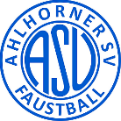 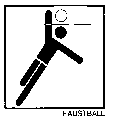 F a u s t b a l l     F e l d s a i s o n     2 0 2 0        Vielleicht besuchst DU Auch die Spiele der anderen Klassen – Spielpläne unter: www.faustball.deHeim-spiele fett!!!1.
Bundesliga MännerRegionalliga Niedersachen
ASV IIVerb-liga ASV3, 
BZL ASV 4+5 )1.
Bundesliga
Frauen2.Bundesliga
ASV IIBZO ASV III
w+m
U18w+m
U16m U14w U14m U12w U12w+m U10
09:30w+m U8
10:00     Turniere:    18./19. April Stammheim,          25./26. April Vaihingen/Enz ,       2./3. Mai Hannover     Turniere:    18./19. April Stammheim,          25./26. April Vaihingen/Enz ,       2./3. Mai Hannover     Turniere:    18./19. April Stammheim,          25./26. April Vaihingen/Enz ,       2./3. Mai Hannover     Turniere:    18./19. April Stammheim,          25./26. April Vaihingen/Enz ,       2./3. Mai Hannover     Turniere:    18./19. April Stammheim,          25./26. April Vaihingen/Enz ,       2./3. Mai Hannover     Turniere:    18./19. April Stammheim,          25./26. April Vaihingen/Enz ,       2./3. Mai Hannover09./ 10.5.Leichlingen 16Ahlhorn 11Hannover 1116./ 17.5.Hagen 16Brettorf 14:30Lemwerder 1120./23./ 24.5.Mi: Brettorf 18:30Sa: Hannover 16RLTurnfest Olden-burg 21./22.5.Leverkusen 11Ahlhorn 11Turnfest Olden-burg 21./22.5.mU13-15  Nat. – Lehrgang Turnfest Oldenburg30./ 31.5.PfingstenwU13-15  National – Lehrgang AhlhornwU13-15  National – Lehrgang Ahlhorn06./ 07.6.Berlin 16Berlin 11Ahlhorn 12              RL                                                  Düdenbüttel 11          Ahlhorn 11Ahlhorn 12              RL                                                  Düdenbüttel 11          Ahlhorn 11Ahlhorn 12              RL                                                  Düdenbüttel 11          Ahlhorn 11Ahlhorn 12              RL                                                  Düdenbüttel 11          Ahlhorn 11Ahlhorn 12              RL                                                  Düdenbüttel 11          Ahlhorn 1113./ 14.6.LM Senioren20./ 21.6.Kellinghusen 16RLHannover 11Ahlhorn 1127./ 28. 6.RLAhlhorn 11Spenge 114./ 5.7.EM Männer/ItalienLM 18 WangersenLM WangersenLM Wangersen11./ 12. 7.RückrundeDöhlen 11                         LM U16                          Oldendorf                         LM U16                          OldendorfLM EsselLM Essel18./ 19. 7.       Rückrunde                                                                           Kellinghusen 15    Ohligs 11       Rückrunde                                                                           Kellinghusen 15    Ohligs 11       Rückrunde                                                                           Kellinghusen 15    Ohligs 11       Rückrunde                                                                           Kellinghusen 15    Ohligs 11       Rückrunde                                                                           Kellinghusen 15    Ohligs 1122./25./ 26. 7.EM U21 Gries-kirchen (AUT)WM U18 Gries-kirchen (AUT)01./ 02. 8.NDM U1808./ 09. 8.15./ 16. 8.DM MännerDM MännerKellinghusenDM Frauen22./ 23. 8.NDM SeniorenChampions CupJonaNDM U14NDM U1429./ 30. 8.Deutsche MeisterschaftGnutzDeutsche MeisterschaftGnutz05./ 06. 9.DM GroßenaspeLM Empelde12./ 13. 9.DM Senioren WardenburgDeutsche MeisterschaftUnterhaugstedtDeutsche MeisterschaftUnterhaugstedt19./
20. 9.DPBambergNDS-Schild WrestedtNDS-Schild WrestedtNDS-Schild WrestedtNDS-Schild Wrestedt26./
27. 9.DM ?